Měnová reforma a protesty proti níPoválečná hospodářská situace v Československu neumožňovala otevřít volný oběh zboží. Až do roku 1953 existoval přídělový systém. Po únoru 1948 ekonomická situace centrálně plánovaného hospodářství vyústila v měnovou reformu, která výrazně znehodnotila úspory občanů. V tomto pracovním listu se žáci seznámí s provedením reformy a reakcí obyvatelstva.Video 1 – Hospodářství do měnové reformy 1953Video 2 – Protesty proti měnové reformě 1953________________________________________________________Zhlédněte video 1 a napište, co bylo cílem měnové reformy: …………………………………………………………………………………………………………………………………………………………………………………………………………………………………………………………………………………………………………………………………………………………………………………………………………………………………………………………………………………………………………………………………………………………………………………………………………Reforma znamenala významný pokles úspor obyvatelstva. Podívejte se na tabulku přepočtu „staré“ a „nové“ měny a spočítejte, jak by se reforma dotkla Vás za předpokladu, že máte v domácnosti hotovost 5 000 Kčs a 80 000 Kčs v bance na běžném účtu. (Kčs = koruna československá, průměrný plat v roce 1953 byl necelých 1000 Kčs)Hotovost byla vyměňována:Do částky 300 Kč v poměru 	5:1Vyšší částky v poměru 		50:1Vklady ve finančních ústavech byly přepočítávány:Do 5 000 Kč v poměru 		5:1Do 10 000 Kčs v poměru		6,25:1Do 20 000 Kčs v poměru		10:1Do 50 000 Kčs v poměru		25:1Vyšší vklady v poměru		30:1………………………………………………………………………………………………………………………………………………………………………………………………………………………………………………………………………………………………………………………………………………………………………………………………………………………………………………………………………………………………………………………………………………………………………………………………………………………………………………………………………………………………………………………………Porovnejte životní úroveň obyvatelstva v roce 1953. Z předchozí úlohy máte informace o hodnotě výše peněz před reformou a spočítali jste hodnotu výše peněz po reformě. Níže v tabulce máte přehled cen zboží: 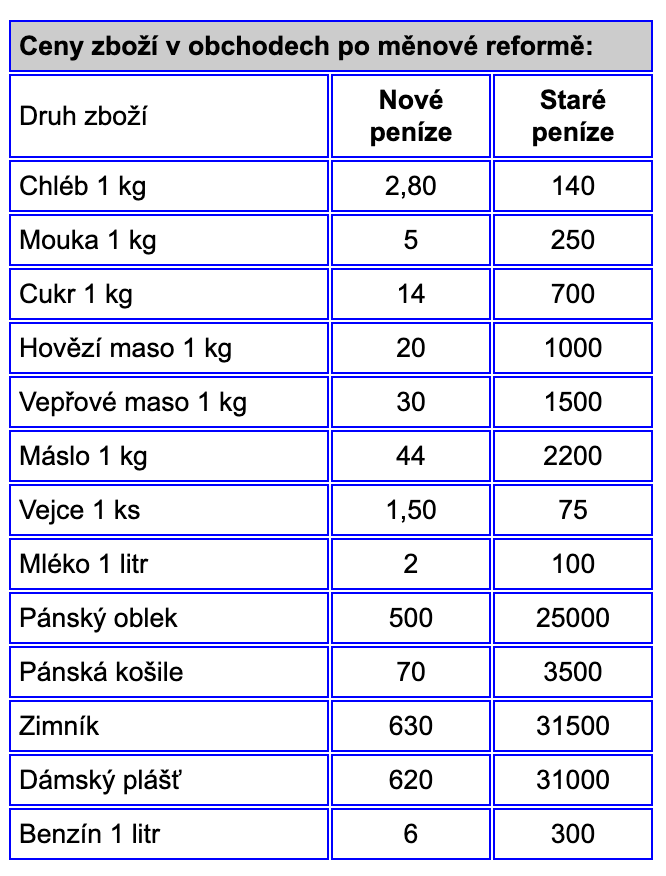 Zdroj tabulky: https://www.totalita.cz/vysvetlivky/ref_menova_1953_01.phpVideo 2 se věnuje protestům proti měnové reformě. Napište, kde došlo k největším protestům. Dále uveďte, co nejvíce vadilo obyvatelstvu na provedené reformě.……………………………………………………………………………………………………………………………………………………………………………………………………………………………………………………………………………………………………………………………………………………………………………………………………………………………………………………………………………………………………………………………………………………………………………………………………………………………………………………………………………………………………………………………………………………………………………………………………………………………………………………………………………………………………………………………………………………………………………………………………………………………………………………………………………………………………………………………………………………………………………………………………………………………………………………………………………………………………………………………………………………………………………………………………………………………………………………………………………………………………………………………………………………………………………………Co jsem se touto aktivitou naučil(a):……………………………………………………………………………………………………………………………………………………………………………………………………………………………………………………………………………………………………………………………………………………………………… Autor: MF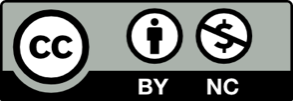 Toto dílo je licencováno pod licencí Creative Commons [CC BY-NC 4.0]. Licenční podmínky navštivte na adrese [https://creativecommons.org/choose/?lang=cs]